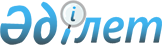 Об утверждении положения о государственном учреждении "Сырымский районный отдел сельского хозяйства и ветеринарии"
					
			Утративший силу
			
			
		
					Постановление акимата Сырымского района Западно-Казахстанской области от 4 мая 2014 года № 107. Зарегистрировано Департаментом юстиции Западно-Казахстанской области 21 мая 2014 года № 3537. Утратило силу постановлением акимата Сырымского района Западно-Казахстанской области от 2 марта 2015 года № 94      Сноска. Утратило силу постановлением акимата Сырымского района Западно-Казахстанской области от 02.03.2015 № 94 (вводится в действие со дня первого официального опубликования).      В соответствии с Гражданским кодексом Республики Казахстан от 27 декабря 1994 года, Законом Республики Казахстан от 23 января 2001 года "О местном государственном управлении и самоуправлении в Республике Казахстан", Указом Президента Республики Казахстан от 29 октября 2012 года № 410 "Об утверждении Типового положения государственного органа Республики Казахстан" акимат района ПОСТАНОВЛЯЕТ:



      1. Утвердить прилагаемое положение о государственном учреждении "Сырымский районный отдел сельского хозяйства и ветеринарии".



      2. Государственному учреждению "Сырымский районный отдел сельского хозяйства и ветеринарии" принять необходимые меры, вытекающие из настоящего постановления.



      3. Контроль за исполнением настоящего постановления возложить на заместителя акима района Т. Турегалиева.



      4. Настоящее постановление вводится в действие после дня первого официального опубликования.      Аким района                      А. Шыныбеков

Утверждено

постановлением акимата

Сырымского района

от 4 мая 2014 года № 107 Положение

о государственном учреждении

"Сырымский районный отдел

сельского хозяйства и ветеринарии" 

1. Общие положения      1. Государственное учреждение "Сырымский районный отдел сельского хозяйства и ветеринарии" является государственным органом Республики Казахстан, осуществляющим руководство в сфере сельского хозяйства и ветеринарии на территории района.

      2. Государственное учреждение "Сырымский районный отдел сельского хозяйства и ветеринарии" осуществляет свою деятельность в соответствии с Конституцией и законами Республики Казахстан, актами Президента и Правительства Республики Казахстан, и иными нормативными правовыми актами, а также настоящим Положением о государственном учреждении "Сырымский районный отдел сельского хозяйства и ветеринарии" (далее-Положение).

      3. Государственное учреждение "Сырымский районный отдел сельского хозяйства и ветеринарии" является юридическим лицом в организационно-правовой форме государственного учреждения, имеет печати и штампы со своим наименованием на государственном языке, бланки установленного образца, в соответствии с законодательством Республики Казахстан счета в органах казначейства.

      4. Государственное учреждение "Сырымский районный отдел сельского хозяйства и ветеринарии" вступает в гражданско-правовые отношения от собственного имени.

      5. Государственное учреждение "Сырымский районный отдел сельского хозяйства и ветеринарии" имеет право выступать стороной гражданско-правовых отношений от имени государства, если оно уполномочено на это в соответствии с законодательством.

      6. Государственное учреждение "Сырымский районный отдел сельского хозяйства и ветеринарии" по вопросам своей компетенции в установленном законодательством порядке принимает решения, оформляемые приказами руководителя государственного учреждения "Сырымский районный отдел сельского хозяйства и ветеринарии" и другими актами, предусмотренными законодательством Республики Казахстан.

      7. Структура и лимит штатной численности государственного учреждения "Сырымский районный отдел сельского хозяйства и ветеринарии" утверждается в соответствии с действующим законодательством.

      8. Местонахождение юридического лица: индекс 090900, Республика Казахстан, Западно-Казахстанская область, Сырымский район, село Жымпиты, улица Казахстанская, № 8.

      9. Полное наименование государственного органа – государственное учреждение "Сырымский районный отдел сельского хозяйства и ветеринарии".

      10. Настоящее Положение является учредительным документом государственного учреждения "Сырымский районный отдел сельского хозяйства и ветеринарии".

      11. Финансирование деятельности государственного учреждения "Сырымский районный отдел сельского хозяйства и ветеринарии" осуществляется из местного бюджета.

      12. Государственному учреждению "Сырымский районный отдел сельского хозяйства и ветеринарии" запрещается вступать в договорные отношения с субъектами предпринимательства на предмет выполнения обязанностей, являющихся функциями государственного учреждения "Сырымский районный отдел сельского хозяйства и ветеринарии".

      Если государственному учреждению "Сырымский районный отдел сельского хозяйства и ветеринарии" законодательными актами предоставлено право осуществлять приносящую доходы деятельность, то доходы, полученные от такой деятельности, направляются в доход государственного бюджета. 

2. Миссия, основные задачи, функции,

права и обязанности государственного органа      13. Миссия государственного учреждения "Сырымский районный отдел сельского хозяйства и ветеринарии":

      1) качественное и своевременное информационно-аналитическая поддержка и организационно-правовое обеспечение деятельности местного исполнительного органа Сырымского района;

      2) реализация государственной политики в области информационного обеспечения, предоставление государственных услуг.

      14. Задачи:

      Основной задачей государственного учреждения "Сырымский районный отдел сельского хозяйства и ветеринарии" является реализация государственной политики в сфере сельского хозяйства и ветеринарии.

      15. Функции:

      1) осуществление государственной поддержки субъектов агропромышленного комплекса в соответствии с законодательством и другими нормативными правовыми актами в данной сфере;

      2) осуществление государственной технической инспекции в области развития агропромышленного комплекса;

      3) проведение мониторинга развития сельских территорий;

      4) разработка правил содержания и выпаса сельскохозяйственных животных в населенных пунктах;

      5) организация проведения идентификации сельскохозяйственных животных в порядке, установленном Правительством Республики Казахстан, строительства, содержания и реконструкции скотомогильников (биотермических ям);

      6) проведение сбора оперативной информации в области агропромышленного комплекса и сельских территорий и предоставление ее местному исполнительному органу (акимату) области;

      7) ведение учета запасов продовольственных товаров в соответствующем регионе и представление отчетности в местный исполнительный орган (акимат) области;

      8) проведение конкурса "Лучший по профессии в агропромышленном комплексе";

      9) внесение в местный представительный орган области для утверждения правил содержания животных, правил содержания и выгула собак и кошек, правил отлова и уничтожения бродячих собак и кошек, предложений по установлению границ санитарных зон содержания животных;

      10) организация и обеспечение предоставления заинтересованным лицам информации о проводимых ветеринарных мероприятиях;

      11) организация и проведение просветительной работы среди населения по вопросам ветеринарии;

      12) организация государственных комиссий по приему в эксплуатацию объектов производства, осуществляющих выращивание животных, заготовку (убой), хранение, переработку и реализацию животных, продукции и сырья животного происхождения, а также организаций по производству, хранению и реализации ветеринарных препаратов, кормов и кормовых добавок;

      13) обезвреживание (обеззараживание) и переработка без изъятия животных, продукции и сырья животного происхождения, представляющих опасность для здоровья животных и человека;

      14) возмещение владельцам стоимости обезвреженных (обеззараженных) и переработанных без изъятия животных, продукции и сырья животного происхождения, представляющих опасность для здоровья животных и человека;

      15) организация работ об установлении карантина или ограничительных мероприятий по представлению главного государственного ветеринарно-санитарного инспектора соответствующей территории в случае возникновения заразных болезней животных на территории района;

      16) организация работ о снятии ограничительных мероприятий или карантина по представлению главного государственного ветеринарно-санитарного инспектора соответствующей территории после проведения комплекса ветеринарных мероприятий по ликвидации очагов заразных болезней животных на территории района;

      17) организация проведения ветеринарных мероприятий по энзотическим болезням животных на территории соответствующей административно-территориальной единицы;

      18) организация проведения ветеринарных мероприятий по профилактике особо опасных болезней животных по перечню, утверждаемому Правительством Республики Казахстан;

      19) организация проведения мероприятий по идентификации сельскохозяйственных животных, ведению базы данных по идентификации сельскохозяйственных животных;

      20) свод, анализ ветеринарного учета и отчетности и их представление в местный исполнительный орган области;

      21) организация работ по внесению предложений в местный исполнительный орган области по ветеринарным мероприятиям по профилактике заразных и незаразных болезней животных;

      22) организация работ по внесению предложений в местный исполнительный орган области по перечню энзоотических болезней животных, профилактика и диагностика которых осуществляются за счет бюджетных средств;

      23) организация хранения ветеринарных препаратов, приобретенных за счет бюджетных средств, за исключением республиканского запаса ветеринарных препаратов;

      24) внесение предложений в местный исполнительный орган области о ветеринарных мероприятиях по обеспечению ветеринарно-санитарной безопасности на территории соответствующей административно-территориальной единицы;

      25) организация санитарного убоя больных животных;

      26) осуществляет государственную регистрацию тракторов и изготовленных на их базе самоходных шасси и механизмов, прицепов к ним, включая прицепы со смонтированным специальным оборудованием, самоходных сельскохозяйственных, мелиоративных и дорожно-строительных машин и механизмов, специальных машин повышенной проходимости;

      27) осуществляет государственную регистрацию залога тракторов и изготовленных на их базе самоходных шасси и механизмов, прицепов к ним, включая прицепы со смонтированным специальным оборудованием, самоходных сельскохозяйственных мелиоративных и дорожно-строительных машин и механизмов, специальных машин повышенной проходимости;

      28) осуществляет ежегодно государственный технический осмотр тракторов и изготовленных на их базе самоходных шасси и механизмов, прицепов к ним, включая прицепы со смонтированным специальным оборудованием, самоходных сельскохозяйственных, мелиоративных и дорожно-строительных машин и механизмов, специальных машин повышенной проходимости;

      29) осуществляет прием экзаменов и выдачи удостоверений на право управления тракторами и изготовленными на их базе самоходными шасси и механизмами, самоходными сельскохозяйственными, мелиоративными и дорожно-строительными машинами, а также специальными машинами повышенной проходимости;

      30) осуществляет и организует рабочий орган межведомственной комиссии по выплате субсидии в области сельского хозяйства в установленном законодательством порядке.

      16. Права и обязанности:

      1) соблюдать законодательство Республики Казахстан;

      2) уплачивать налоги и другие обязательные платежи в бюджет в установленном законодательством порядке;

      3) нести ответственность в соответствии с законодательными актами Республики Казахстан;

      4) запрашивать и получать в установленном законодательством порядке от государственных органов, организаций, их должностных лиц необходимую информацию и материалы;

      5) пользоваться информационными банками данных, имеющимся в распоряжении государственных органов;

      6) вести служебную переписку с государственными органами и негосударственными учреждениями и организациями по вопросам, отнесенным к ведению государственного учреждения "Сырымский районный отдел сельского хозяйства и ветеринарии";

      7) проводить проверки исполнения Конституции Республики Казахстан, законов, актов Президента, постановлений Правительства, постановлений акимата, решений и распоряжений акима района, принимать меры по устранению выявленных нарушений;

      8) осуществляет иные права и обязанности в соответствии с действующим законодательством Республики Казахстан. 

3. Организация деятельности государственного органа      17. Руководство государственным учреждением "Сырымский районный отдел сельского хозяйства и ветеринарии" осуществляется первым руководителем, который несет персональную ответственность за выполнение возложенных на государственное учреждение "Сырымский районный отдел сельского хозяйства и ветеринарии" задач и осуществление им своих функций.

      18. Первый руководитель государственного учреждения "Сырымский районный отдел сельского хозяйства и ветеринарии" назначается на должность и освобождается от должности акимом района в соответствии с действующим законодательством Республики Казахстан.

      19. Первый руководитель государственного учреждения "Сырымский районный отдел сельского хозяйства и ветеринарии" имеет заместителя, который назначается на должность и освобождается от должности в соответствии с законодательством Республики Казахстан.

      20. Полномочия первого руководителя государственного учреждения "Сырымский районный отдел сельского хозяйства и ветеринарии":

      1) организует и руководит работой государственного учреждения и несет персональную ответственность за выполнение возложенных на государственное учреждение задач и осуществление им своих функции;

      2) определяет обязанности и полномочия своего заместителя и сотрудников государственного органа;

      3) в соответствии с законодательством назначает на должность и освобождает от должности сотрудников государственного учреждения;

      4) в установленном законодательством порядке налагает дисциплинарные взыскания и применяет меры по поощрению сотрудников государственного органа, решает вопросы трудовых отношений, которые отнесены к его компетенции;

      5) подписывает приказы;

      6) представляет интересы государственного учреждения во всех государственных органах и иных организациях;

      7) выдает доверенности на право представления государственного учреждения в отношениях с третьими лицами, не связанные с исполнением государственных функций;

      8) ведет работу по борьбе с коррупцией и несет персональную ответственность за работу в данном направлении;

      9) несет персональную ответственность за выполнение задач, возложенных на отдел, оперативное и четкое исполнение законов, актов Президента Республики Казахстан, постановлений Правительства и распоряжений Премьер-министра Республики Казахстан, актов акима и акимата Западно-Казахстанской области, акима и акимата района, поручений заместителей акима района, актов областного, районного маслихата, принятых в пределах их компетенции;

      10) за невыполнение возложенных на него обязанностей несет ответственность, в порядке установленном законодательством;

      11) осуществляет иные полномочия в соответствии с действующим законодательством.

      21. Исполнение полномочий первого руководителя государственного учреждения "Сырымский районный отдел сельского хозяйства и ветеринарии" в период его отсутствия осуществляется лицом, его замещающим в соответствии с действующим законодательством.

      22. Первый руководитель определяет полномочия своего заместителя в соответствии с действующим законодательством. 

4. Имущество государственного органа      23. Государственное учреждение "Сырымский районный отдел сельского хозяйства и ветеринарии" может иметь на праве оперативного управления обособленное имущество в случаях, предусмотренных законодательством.

      Имущество государственного учреждения "Сырымский районный отдел сельского хозяйства и ветеринарии" формируется за счет имущества, переданного ему собственником, а также имущества (включая денежные доходы), приобретенного в результате собственной деятельности и иных источников, не запрещенных законодательством Республики Казахстан.

      24. Имущество, закрепленное за государственным учреждением "Сырымский районный отдел сельского хозяйства и ветеринарии", относится к коммунальной собственности.

      25. Государственное учреждение "Сырымский районный отдел сельского хозяйства и ветеринарии" не вправе самостоятельно отчуждать или иным способом распоряжаться закрепленным за ним имуществом и имуществом, приобретенным за счет средств, выданных ему по плану финансирования, если иное не установлено законодательством. 

5. Реорганизация и упразднение

государственного органа      26. Реорганизация и упразднение государственного учреждения "Сырымский районный отдел сельского хозяйства и ветеринарии" осуществляется в соответствии с законодательством Республики Казахстан.
					© 2012. РГП на ПХВ «Институт законодательства и правовой информации Республики Казахстан» Министерства юстиции Республики Казахстан
				